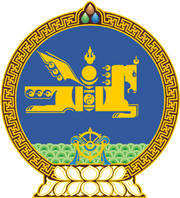 МОНГОЛ  УЛСЫН  ХУУЛЬ2016  оны 09 сарын 07 өдөр				                         Төрийн ордон, Улаанбаатар хотОНЦГОЙ АЛБАН ТАТВАРААСЧӨЛӨӨЛӨХ ТУХАЙ1 дүгээр зүйл.Монгол-Оросын хувь нийлүүлсэн “Улаанбаатар төмөр зам” нийгэмлэгийн өөрийн хэрэгцээнд зориулан импортоор оруулах дизелийн түлшийг 1998 оны 01 дүгээр сарын 01-ний өдрөөс эхлэн онцгой албан татвараас чөлөөлсүгэй./Энэ зүйлийг 2019 оны 05 дугаар сарын 24-ний өдрийн хуулиар өөрчлөн найруулсан./2 дугаар зүйл.Энэ хуулийг 2017 оны 01 дүгээр сарын 01-ний өдрөөс эхлэн дагаж мөрдөнө.                        МОНГОЛ УЛСЫН                         ИХ ХУРЛЫН ДАРГА                                                  М.ЭНХБОЛД 